2022年7月5日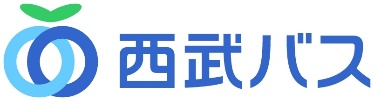 各位西武バス株式会社（本社：埼玉県所沢市、代表取締役社長：塚田 正敏）は、7月14日（木）より所沢営業所においてリニューアブルディーゼルバスを導入し営業運行を開始します。つきましては、営業運行開始に先立ち、7月13日（水）にリニューアブルディーゼルバスの会を実施いたします。ご多忙存じますが、ぜひ取材を賜りたくお願い申し上げます。詳細は下記の通りです。記１．日時	２０２２年７月１３日（水）１１:００～１１:４５＜受付時間１０：４５～１１：１０＞※受付時間以降はご入場いただけません。２．場所	西武バス所沢営業所　　埼玉県所沢市下富７０５−１西武新宿線　新所沢駅より　『西武バス所沢営業所』下車すぐ３．内容	※お手数ではございますが、７月１２日（火）１：００までに別紙の返信用紙にて必要事項をご記入の上、お知らせくださいますようお願い申し上げます。 西武バス株式会社　管理部　宛　＜西武バス リニューアブルディーゼルバス 撮影会のご案内＞誠に恐れ入りますが、ご参加の際には以下の項目をご記入の上７月12日（火）１：００までにMAILへ添付またはFAXにてご返信いただきますようお願い申しあげます。日　　時　　２０２２年７月１３日（水）１１:００～１１:４５(予定)　　※受付時間１０:４５～１１:１０　　受付時間以降はご入場いただけません。場　　所　　西武バス所沢営業所　　埼玉県所沢市下富７０５−１※ご記入いただきました個人情報は、出欠確認のために使用させていただき、適切にお取り扱いいたします。※公共交通機関などのご利用をお願いいたします。貴社名媒体名部署名ご芳名参加人数                名
（ﾑｰﾋﾞｰ　　　台 ・ ｽﾁｰﾙ　　　台）                名
（ﾑｰﾋﾞｰ　　　台 ・ ｽﾁｰﾙ　　　台）TEL/FAX（        ）      　-（        ）      　-E-mail                                        @                                        @備考